Name: AMADI EKENEDILICHUKWU ANTHONYMatric no: 19/ENG05/009Department: MECHATRONICS ENGINEERING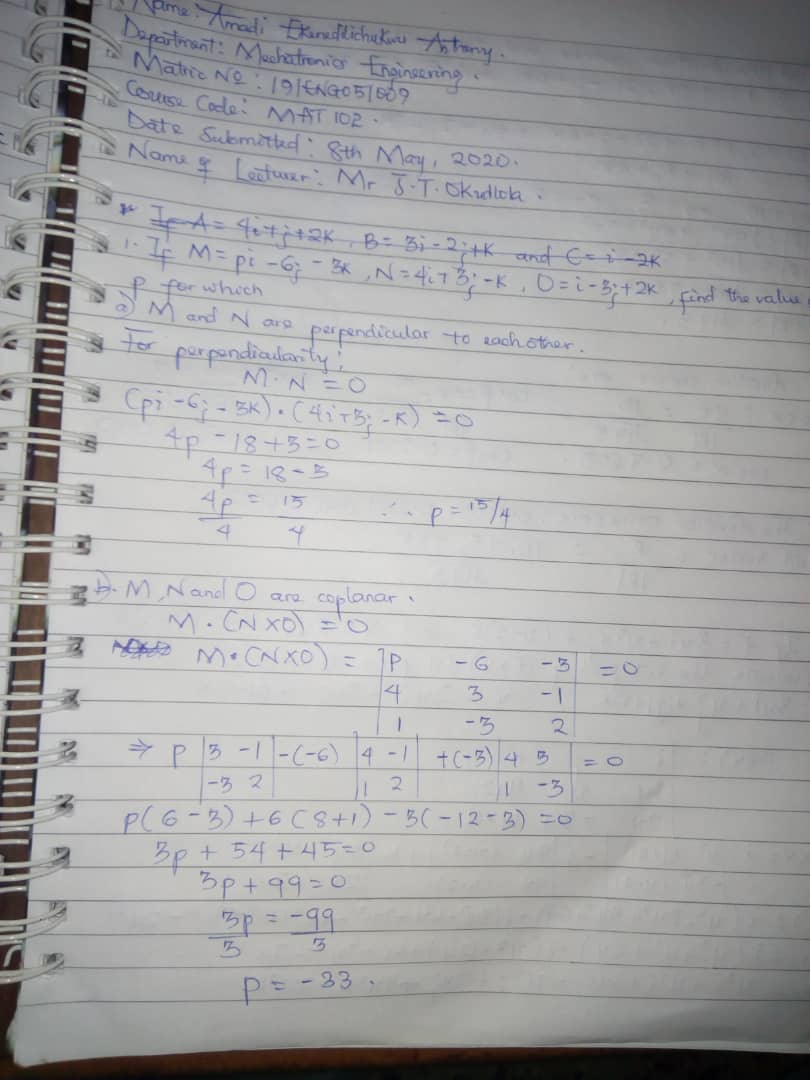 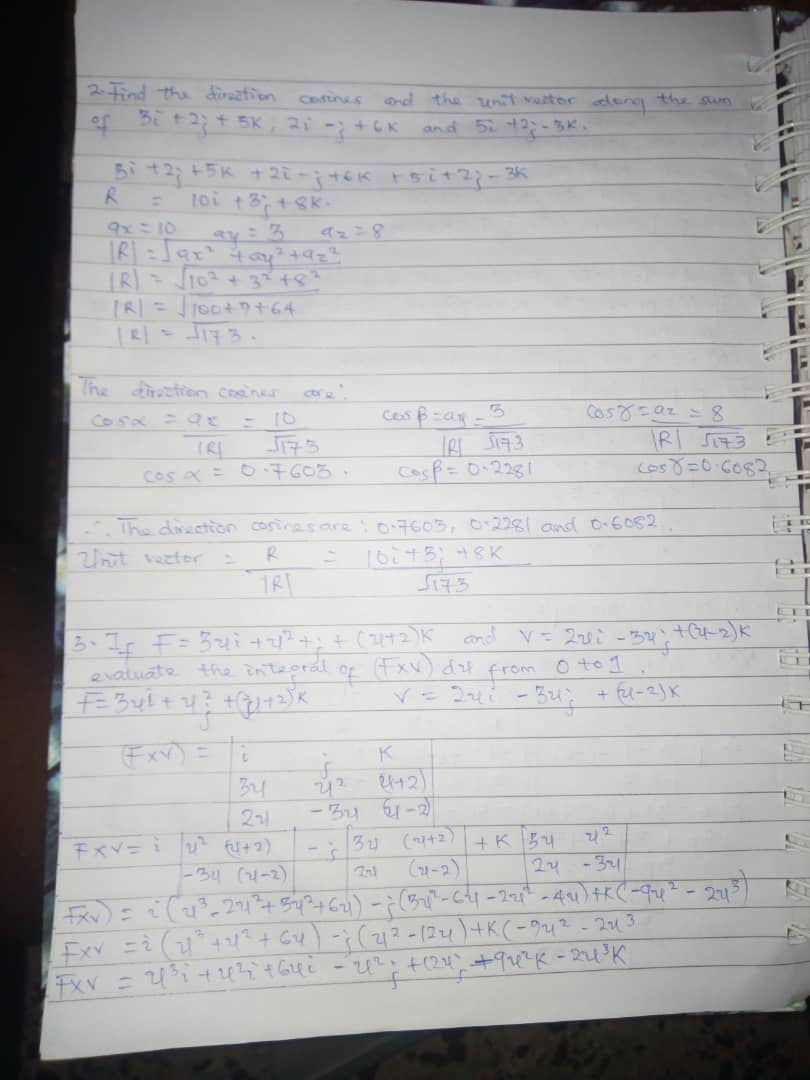 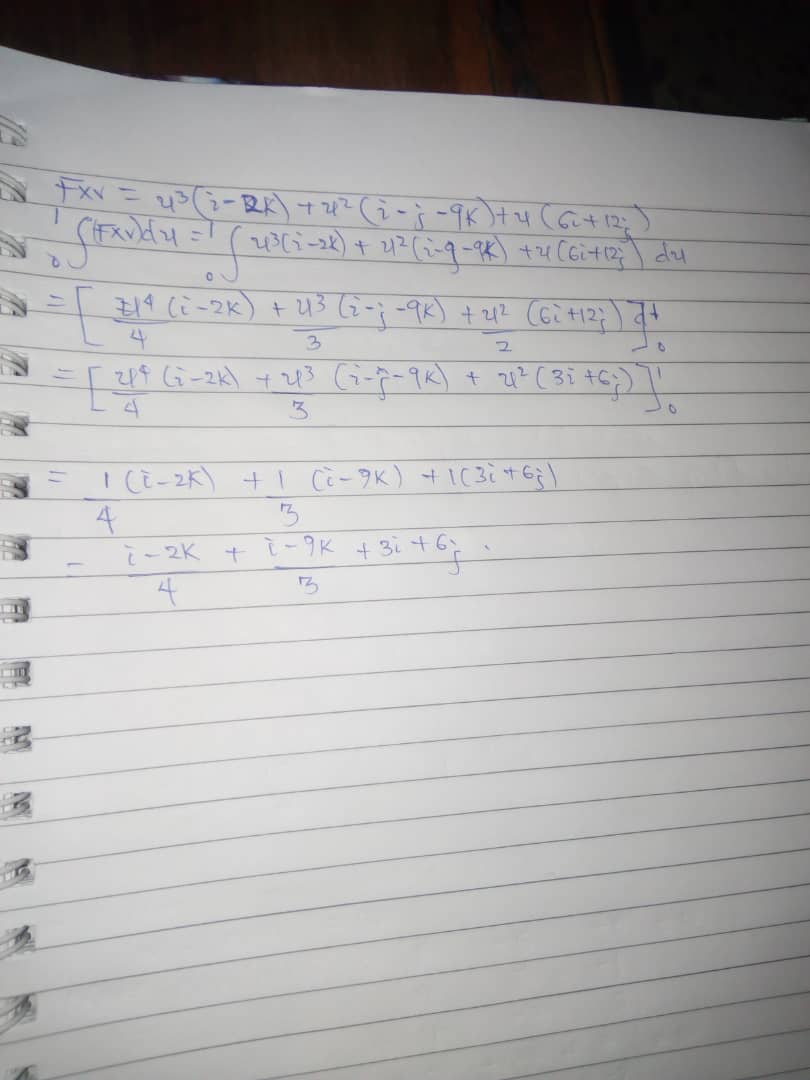 